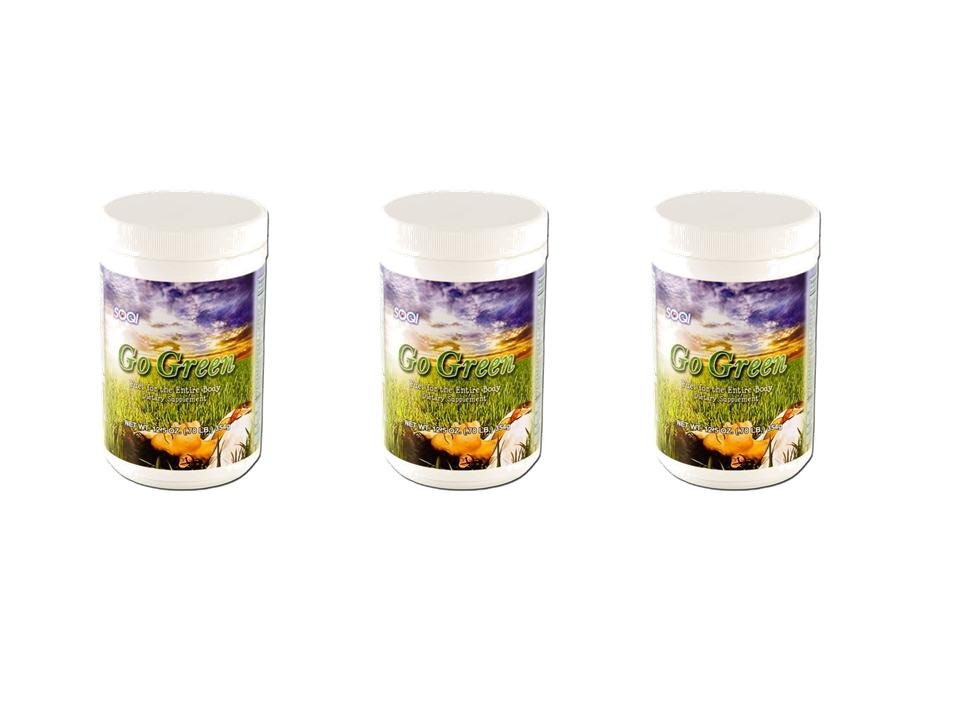 Go Green - Nutritional Supplement

Go Green is designed to energize, revitalize, alkalinize, cleanse, facilitate mental energy, support a healthy immune system and much more!
Go Green consists of a well balanced blend of 77+ quality ingredients for your daily diet. Balance your pH and balance your body with Go Green!Item Code: HTE-P0007L03 Go Green Supplement 3 pack- (Enroll to Auto Ship and Get Free Shipping!) Package Content GO-GREEN SUPPLEMENT x 3 USD $ 110.85 
BVP 6

Item Code: HTE-P0007L03 Go Green Supplement 3 pack- (Enroll to Auto Ship and Get Free Shipping!) Package Content GO-GREEN SUPPLEMENT x 3 USD $ 110.85 
BVP 6

Item Code: HTE-P0007L03 Go Green Supplement 3 pack- (Enroll to Auto Ship and Get Free Shipping!) Package Content GO-GREEN SUPPLEMENT x 3 USD $ 110.85 
BVP 6

